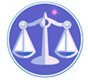 【更新】2019/1/7【編輯著作權者】黃婉玲（建議使用工具列--〉檢視--〉文件引導模式/功能窗格）（參考題庫~本文只收錄部份頁面,且部份無法超連結其他位置及檔案）《《社會福利服務申論題庫彙編》共64單元》》【其他科目】。S-link123總索引。01警察&海巡考試。02司法特考&專技考試。03公務人員考試◆◇各年度考題◆◇　　　　　　　　　　　　　　　　　　　　　　　　　　　　　　　　　　　　　　　　　　　回目錄(1)〉〉回首頁〉〉103年(3)10301。（1）103年公務人員高等考試三級考試。社會行政103年公務人員高等考試三級考試試題 20560【類科】社會行政【科目】社會福利服務【考試時間】2小時　　一、政府在福利多元主義崛起，福利供給體系呈現多元情形，政府的福利角色逐漸分化；最起碼政府在社會福利服務之提供的角色與功能分別為何？試分述之。（25分）　　二、我國2011年社會救助法修訂重點與預期效益為何？試分述之。（25分）　　三、社區照顧之目的在於儘可能讓人民生活在地方社區中，從非正式到正式部門之照顧網絡之連結上，社區照顧可分為那些型態？試申述之。（25分）　　四、國內少年安置服務內容呈現多元文化之面貌，在法源、主責機關及服務類型分別為何？試申述之。（25分）　　　　　　　　　　　　　　　　　　　　　　　　　　　　　　　　　　　　　　　　　　　回目錄(3)〉〉回首頁〉〉102年(5)10201。（3）102年特種考試退除役軍人轉任公務人員考試。社會行政102年特種考試退除役軍人轉任公務人員考試試題53280【等別】三等退除役軍人轉任考試【類(科)別】社會行政【科目】社會福利服務【考試時間】2小時　　一、自福利國家建制以來，保守資本主義意識型態者（新右派），始終對福利國家持反對的立場，他們認為福利國家所提供的社會福利服務在經濟、政治和社會等方面，都會造成嚴重的負面影響。試針對福利國家對社會可能造成的不利影響，加以說明。（25分）　　二、當今社會福利服務，相當重視在地（社區）社會福利資源網絡的開發、建構與管理，尤其資源管理的概念更再三被提及。試說明社會福利資源網絡（network）的管理策略應包括那些面向？（25分）　　三、各類社會救助方案，大致均具有那些重要的共同特質？試就社會救助制度實施的經驗加以說明。（25分）　　四、隨社會的快速變遷和家庭結構及功能之改變，為落實兒童福利服務並協助家庭功能的發展暨保護兒童發展機會，目前國內有關兒童福利服務的內涵大致包括那幾類，試加說明。（25分）　　　　　　　　　　　　　　　　　　　　　　　　　　　　　　　　　　　　　　　　　　　回目錄(1)〉〉回首頁〉〉10202。（1）102年公務人員高等考試三級考試。社會行政102年公務人員高等考試三級考試試題 30560【類科】社會行政【科目】社會福利服務【考試時間】2小時　　一、1980年代末期以降，社會福利的提供面對市場化、商品化、營利化的掙扎。而民間非營利組織的社會福利提供者，被迫轉而發展出所謂的社會事業（social enterprise），以迎接社會福利大量外包之後的準市場（quasi-market），及可能的社會服務營利化的競爭。請問準市場的特性為何？社會事業的定義為何？其對社會工作專業所產生的影響為何？（25分）　　二、目前政府已積極利用多元福利的輸送系統，進行福利的治理，以帶領公私部門共同進行服務輸送，進而在進行服務輸送時，能達到滿足服務的數量和品質、輸送體系的安排與選擇的議題，降低成本、追求服務提供上的效率。試說明多元福利服務輸送方式的選擇有那些？並請逐一舉例說明。（25分）　　三、試析在以身心障礙者及其家屬為服務的人口群時，在服務輸送及政策設計上，應注意到這個人口群服務提供的特性。請問這些人口群服務提供的特性有那些？以及主要的服務範圍與內涵？（25分）　　四、對臺灣而言，全球化所帶來的風險，增加了社會福利的需求，但是，社會福利的體質也因全球化的論述而趨於虛弱，再加上經濟成長的疲軟，社會福利發展的限制橫亙於眼前。請說明臺灣的社會福利在民主化與全球化的脈絡下，將會有何種趨勢的發展？（25分）。107年(3)。106年(5)。105年(3)。104年(5)。103年(3)。102年(5)。101年(3) *。100年(5)。99年(3)。98年(4)。97年(4)。96年(5)。95年(4)。94年(3)。93年(4)。92年(3)。91年(2)。107年(3)。106年(5)。105年(3)。104年(5)。103年(3)。102年(5)。101年(3) *。100年(5)。99年(3)。98年(4)。97年(4)。96年(5)。95年(4)。94年(3)。93年(4)。92年(3)。91年(2)。107年(3)。106年(5)。105年(3)。104年(5)。103年(3)。102年(5)。101年(3) *。100年(5)。99年(3)。98年(4)。97年(4)。96年(5)。95年(4)。94年(3)。93年(4)。92年(3)。91年(2)（1）公務人員高等考試三級考試。社會行政。107年。106年。105年。104年。103年*。102年。101年。100年。99年。98年。97年*。96年。95年。94年。93年。92年。91年（2）特種考試地方政府公務人員三等考試*。社會行政。107年。106年。105年。104年。103年。102年*。101年。100年。99年。98年。97年。96年*。95年。94年-1。94年-2。93年。92年。91年（3）特種考試退除役軍人轉任公務人員三等考試*。社會行政。106年。104年。102年。100年。98年。96年。93年（4）公務人員特種考試原住民族三等考試*。社會行政。105年。104年。103年。102年。101年*。100年。99年。97年。96年。95年（5）公務人員升官等考試薦任。社會行政。106年。104年。102年。100年。98年。96年（6）公務人員特種考試身心障礙人員三等考試*。社會行政。107年。106年。97年。95年。93年。92年